Formati Nr. 3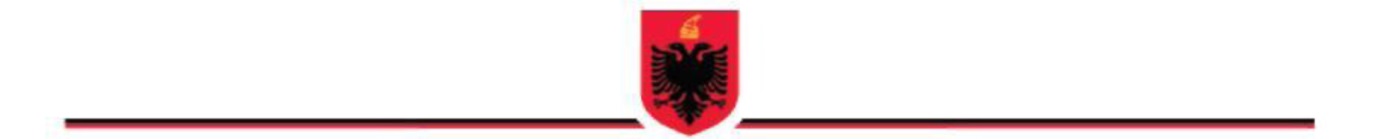 REPUBLIKA E SHQIPËRISËMINISTRIA XXXINSPEKTORATI SHTETËROR XXXDEGA RAJONALE E QARKUT ______________PROCESVERBAL INSPEKTIMI(I POSAÇËM) Nr. III/00000007/PV                                                                            Datë __/__/____/Bazuar në nenin 45 të ligjit nr. 10433, datë 16.06.2011 “Për inspektimin në Republikën e Shqipërisë”.TË DHËNA TË PËRGJITHSHME:Emri i subjektit: _________________________	NIPT: ______________________Adresa/vendndodhja: ___________________________________________________Emri i Punëdhënësit: _____________________________________________________Kohëzgjatja e inspektimit në vendin e inspektimit: (gjenerohen nga sistemi, autorizimi)     ___________________                                       _____________________        (ora, data e fillimit)                                                                (ora, data e përfundimit)Vendi/vendet e inspektimit (adresa/t):_______________________________________Inspektim me autorizim të posaçëm:        			Po   □	           Jo □ (N.q.s. po, do zgjidhet nga sistemi një nga germat, a ose b, të nenit 27 pika 2 të ligjit 10 443)_________________________________________________________________________________________________________________________________________________________________________________Lloji i autorizimit:	autorizim i afishuar:	                    	Po   □	           Jo □ Hyrja dhe inspektimi forcërisht në prani të punonjësit të Policisë së Shtetit:                                                                                      	Po   □	            Jo □ (N.q.s Po të plotësohet si më poshtë arsyetimi edhe sipas ligjit të posaçëm për policinë e shtetit, si dhe të ketë hapësirë për ngarkim të dokumentit të shpenzimeve)____________________________________________________________________________________________________________________________________________________________________________________________________________________________________________________________________________________________________________Përjashtimi i përfaqësuesit të subjektit të inspektimit:	                                                      Po □	           Jo □ (Nqs Po të plotësohet si më poshtë)Arsyetimi i përjashtimit:____________________________________________________________________________________________________________________________________________________________________________________________________________________________________________________________________________________________________________PROCEDURA E INSPEKTIMITGjetjet e konstatuara gjatë këtij inspektimi ;Ka shkelje të kërkesave ligjore:		                             Po □	           Jo □(Nqs Po të plotësohet si më poshtë)Gjetjet e konstatuara në këtë procesverbal bien në kundërshtim me kërkesat ligjore të parashikuara në nenin/et e ligjit/ve :_______________________________________________________________________________________________________________________________________________________________________________________________________________________________________________________________________________________________________________________________________________________________________________________7/1. Gjetjet e konstatuara për zbatimin e ligjit  nr. 76/2014 “Për disa shtesa dhe ndryshime në ligjin Nr. 9636, datë 6.11.2006, “Për mbrojtjen e shëndetit nga produktet e duhanit ”, i ndryshuar.												       Po □               	Jo □_______________________________________________________________________________________________________________________________________________________________________________________________________________________________________________Bashkëlidhur listë verifikimi për zbatimin e ligjit  nr. 76/2014, i plotësuar gjatë inspektimit.Masa urgjente:	                                                                   Po □                     Jo □ (Nqs po të plotësohet  më poshtë dhe hapësirë për ngarkimin e vendimit të ndërmjetëm)Detyra të parealizuara nga inspektimi i mëparshëm:____________________________________________________________________________________________________________________________________________________________________________________________________________________________________________________________________________________________________________Shpjegime dhe kontestime të subjektit për faktet dhe rrethanat e konstatuara: Grupi i punës, pasi realizoi inspektimin, hartoi procesverbalin e inspektimit dhe ia njoftoi atë subjektit të inspektimit. Subjekti i inspektimit pati kontestimet si më poshtë vijon:____________________________________________________________________________________________________________________________________________________________________________________________________________________________________________________________________________________________________________Dokumentat e paraqitura nga subjekti ngarkohen në sistemShkelje të kërkesave ligjore:Në bazë të procesverbalit të inspektimit dhe kontestimeve të subjektit të inspektimit rezultuan këto shkelje të kërkesave ligjore, (emërtesa e ligjit, nenit, pikës, germës):____________________________________________________________________________________________________________________________________________________________________________________________________________________________________________________________________________________________________________KUNDRAVAJTJET ADMINISTRATIVEPër shkak të shkeljeve të konstatuara të kërkesave ligjore të subjektit të inspektimit, në mbështetje të ligjit nr.___ datë__/__/_____/ nenit/eve ___________ ato klasifikohen si kundërvajtje administrative dhe parashikohen dënimet administrative si më poshtë:Dënim administrativ kryesor:__________________;__________________:Dënim administrativ plotësues:__________________;__________________;__________________;Shkeljet e kërkesave ligjore për t’u korrigjuar:____________________________________________________________________________________________________________________________________________________________________________________________________________________________________________________________________________________________________________Bashkëlidhur fletë shoqëruese për këshillimin me shkrim të subjektit për mënyrën e korrigjimit të shkeljeve.Bashkëlidhur dokumente që inspektori i gjykon të nevojshme për procesin e inspektimit.VENDIMI PËRFUNDIMTAR Vendimi përfundimtar në rastet e marrjes aty për aty, në përfundim të inspektimit (sipas parashikimeve të ligjit të posaçëm)___________________________________________________________________________________________________________________________________________________________________________________________________________________________________________________________________________FORMALIZIMIKy procesverbal u mbajt sot më datën __/__/_____/ dhe pasi lexohet nënshkruhet si më poshtë:Inspektori/ët Shtetëror		                           Personi i autorizuar nga subjekti		1. ___________ID: _________					_________________________2. ___________ID: _________